新 书 推 荐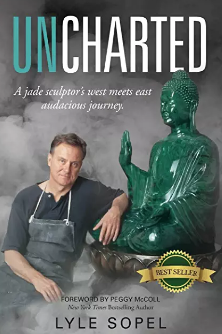 中文书名：《未标明》英文书名：UNCHARTED作    者：Lyle Sopel出 版 社：Hasmark Publishing代理公司：Lyle Sopel/ANA/Cindy Zhang页    数：221页出版时间：2018年5月代理地区：中国大陆、台湾审读资料：电子稿类    型：传记回忆录《科克斯书评》星级书评获得者2018年度最佳图书——《科克斯书评》独立出版社——杰出图书奖内容简介：出生于温哥华的雕塑家莱尔·素帕尔（Lyle Sopel）放弃了安稳、传统的生活方式，顺应了内心的召唤，挑战比钢铁更坚硬的石头：一种跨越六千年历史、几个世纪以来一直被亚洲皇室独享的宝石：玉；作品《未标明》（UNCHARTED）融合了微妙的幽默感和印第安纳琼斯式的冒险。他熬过苦难与考验，创作了大量独特的雕塑。他也曾为了寻找最大口径的璞玉原石从直升飞机跳到悬崖边缘。玉石雕刻需要考虑复杂的阴阳学说，且没有活生生的样本模仿。素帕尔独自一人待在加拿大西部的工作室里不断地探索、实验。他职业生涯早期便招收学徒和工匠助理，这一点同亚洲的其他玉雕艺术家截然不同，其他人都有导师或者大师指导。惊奇之地时常有意想不到的惊喜。作者探讨争议事件的见解贯穿了各个章节，引领读者们踏上了探索生活本质的曲折旅程。素帕尔固执地寻找真实的自我，面对近乎毁灭性的负担，他鼓足勇气迎向发掘自我的创作旅程。旅途中，他为泰国曼谷的一座寺庙建造了世界最大的玉佛，他在那里得知了寺庙僧侣每年赚取数百万美元的秘密，尽管他们曾发誓绝不接触金钱。随后的三年里，素帕尔继续设计、创作真人大小的玉佛。他的渴望和疑惑都通过这尊玉佛得到了阐释。这部深刻的回忆录无一遗漏。作者简介：莱尔·素帕尔（Lyle Sopel）：国际公认的玉雕大师，著有《诱人的存在》（Alluring Presence），该作品收录了他原创的玉石和宝石纪念雕塑。媒体评价：“坦诚地审视了艺术家的意义。素帕尔对艺术的奉献显而易见，他坦率、严谨的风格鼓舞人心。鼓励读者们发扬自己的非语言优势。这无疑是当代艺术家最出人意料、最讨喜的回忆录之一。对于任何有野心的艺术家而言，这都是一部不容错过的作品。”----《科克斯书评》（Kirkus Reviews）谢谢您的阅读！请将回馈信息发至：张滢（Cindy Zhang）安德鲁﹒纳伯格联合国际有限公司北京代表处北京市海淀区中关村大街甲59号中国人民大学文化大厦1705室, 邮编：100872电话：010-82504506传真：010-82504200Email: Cindy@nurnberg.com.cn网址：www.nurnberg.com.cn微博：http://weibo.com/nurnberg豆瓣小站：http://site.douban.com/110577/微信订阅号：ANABJ2002